Obecní úřad Staré Sedliště pořádá zájezdna divadelní francouzskou komedii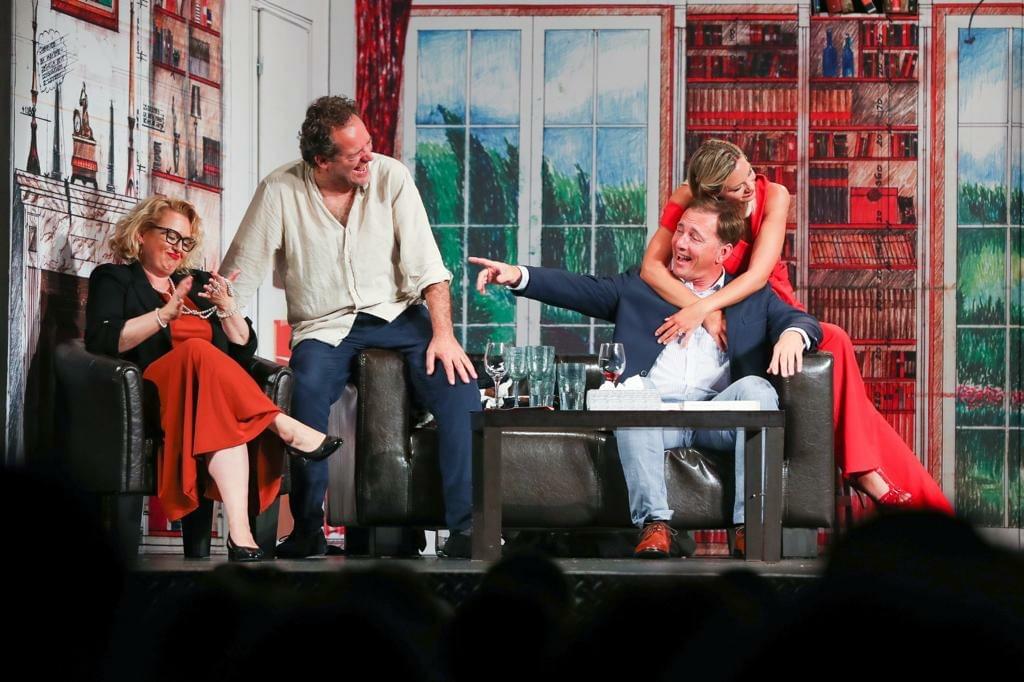 SKOTSKÝ SYNDROMSTRAŠNICKÉ DIVADLOdne 22.10.2022 (sobota)od 19:00 hodinV ceně je zahrnuta hodinová plavba parníkem po Vltavě od 16:00 hod.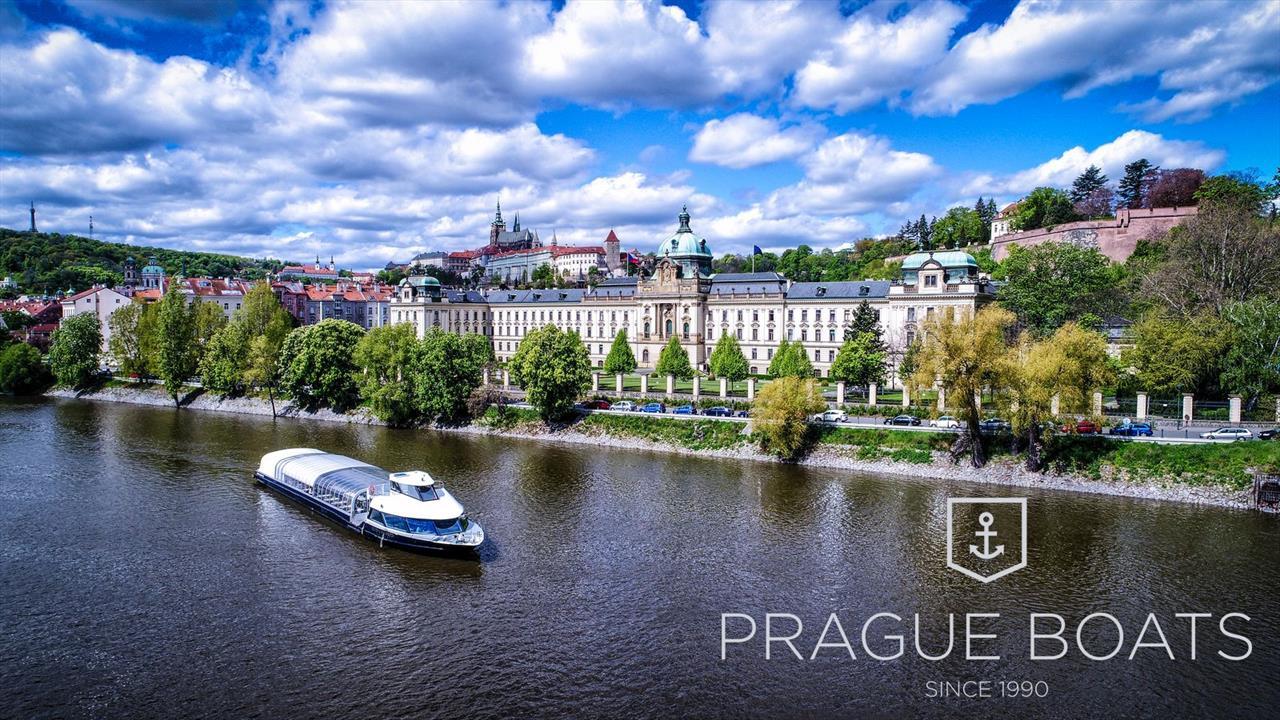 Cena včetně dopravy: 600,- Kč Odjezdy autobusu: Tachov – 11:00 hod., Staré Sedliště11:15 hod., Nové Sedliště 11:20 hod., Labuť 11:30 hod.